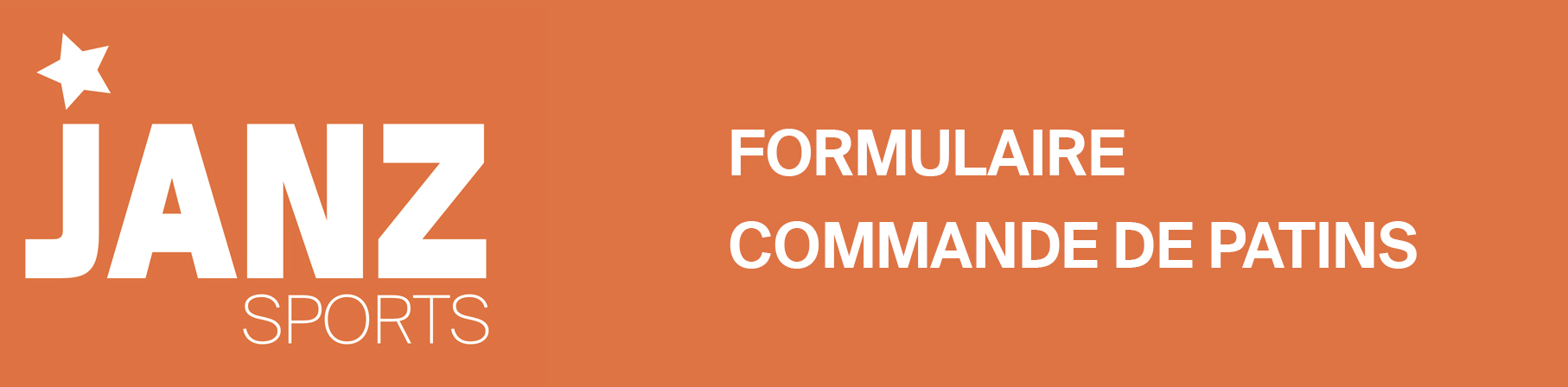 JANZ SPORTS SA , AVENUE DAPPLES 40, 1006 LAUSANNEinfo@janzsports.ch  Tél : 021 616 08 18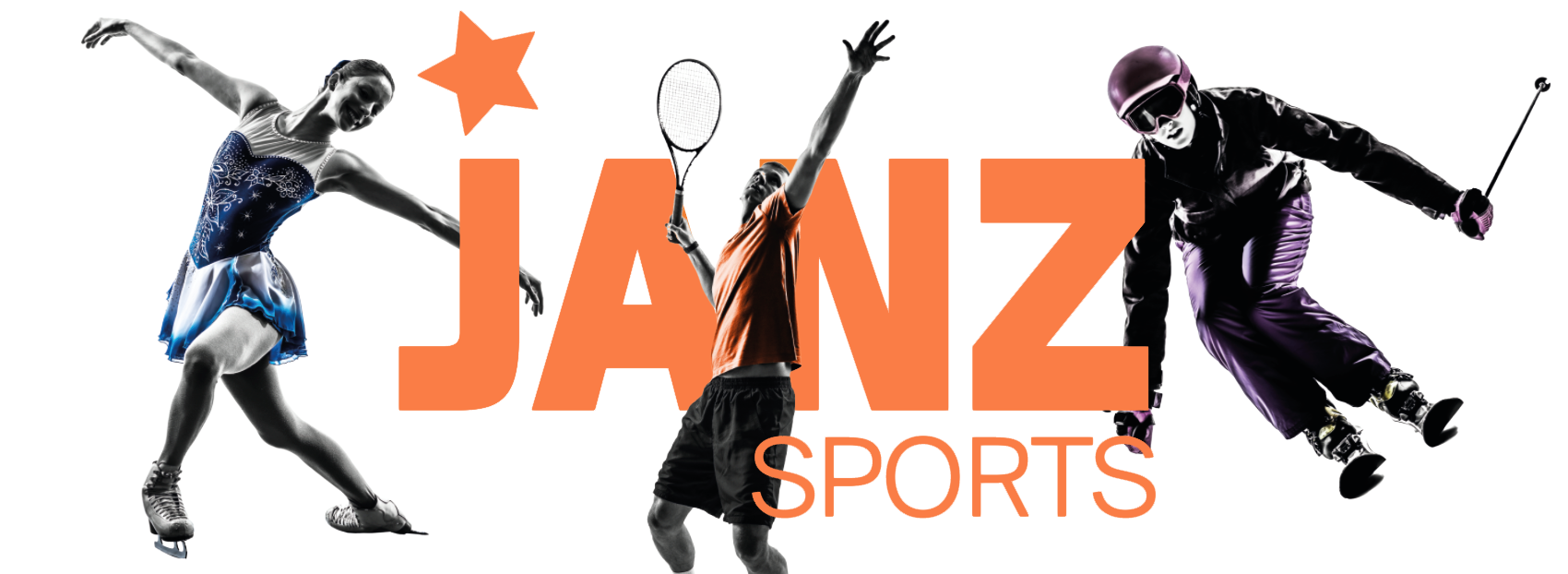 CLUBNOMPRENOMADRESSETEL.FIXETEL.MOBILEE-MAILTAILLE CHAUSSURES DE VILLE (UNE TAILLE)NIVEAU PATINAGE CLUBTEST, MEDAILLEA RECUPERER PAR POSTE           OU          A LA PATINOIRE LORS DE NOTRE VENUE               COCHEZ CE QUI CONVIENT                      PRIX A TITRE INDICATIF1e – 2e ETOILE60.- / 90.- (24 AU 35)     -       90.-/ 160.- (A PARTIR DU 36)3e – 4e ETOILE100.- / 140.- (24 AU 35)    -     120.- / 180.- (A PARTIR DU 36) 7 – 6 ARP/USP160.- / 220.-5 – 4 ARP/USP180.- / 240.-3 – 1 ARP/USP ACHATDATE ET SIGNATURE  